犯罪の被害にあうと、さまざまな問題がおこり、どう対処したらよいか分からなくなります。生命を奪われる、家族を失う、傷害を負わされる、財産を奪われるといった直接的な被害に加え、心身の不調や日常生活上の困難など、さまざまな問題が生じる場合があります。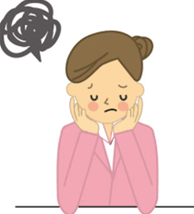 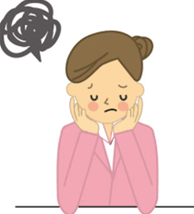 ・事件にあったことによる精神的ショックや身体の不調・医療費の負担や失職、転職などによる経済的困窮・捜査や裁判の過程における負担・興味本位の質問や、心情にそわない安易な励ましや慰めなど周囲の人々の言動                                                                   などこのような犯罪被害者等の置かれた状況などについて、県民の皆様に理解を深めていただき、犯罪被害者等を温かく支える地域社会を形成するため、県職員等の講師が、皆様の事業所や団体、学校などに直接出向いて、お話をさせていただきます。随時受け付けておりますので、お気軽にお問い合わせください。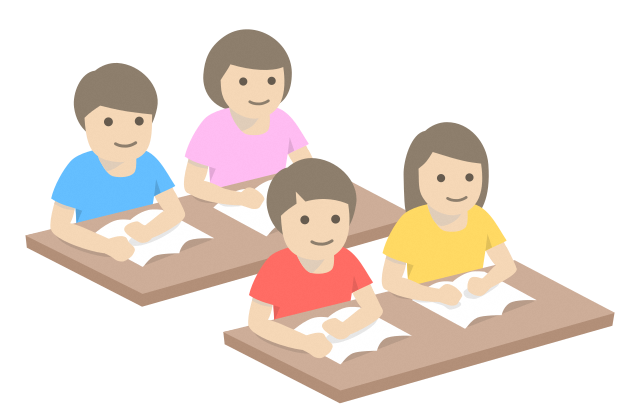 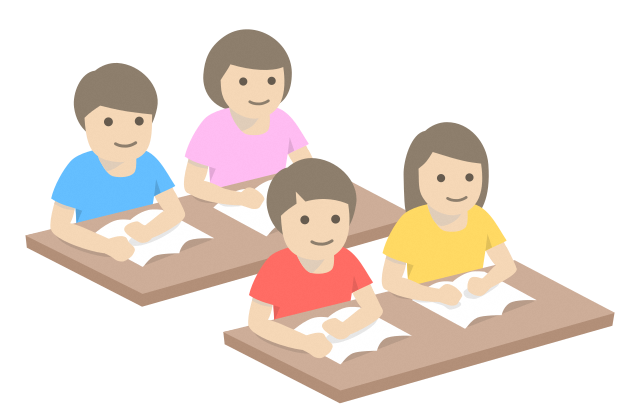 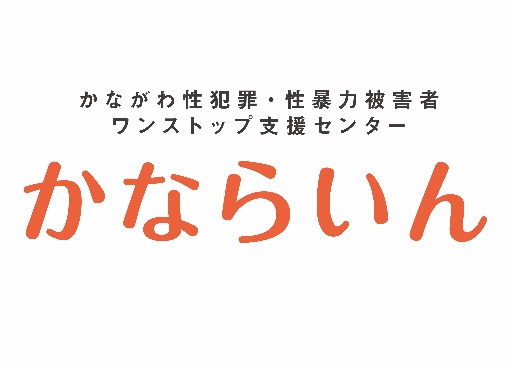 犯罪被害者等理解促進出前講座申込書神奈川県 くらし安全防災局 くらし安全部 くらし安全交通課 横浜駐在事務所　行ＦＡＸ　０４５－３１１－４７５５【申込者・団体について】【実施希望の概要について】※　本ファクシミリを受領後、内容の確認等のため、くらし安全交通課職員が、ご担当者様にご連絡させていただきます。ＤＶＤやパワーポイントを使用するため、パソコンやプロジェクターのご用意をお願いします。区分事業所　　・　　地域団体　　・　　学校団体名代表者名団体所在地連絡担当者名連絡先電　話：連絡先ＦＡＸ：連絡先E-Mail：実施希望日時令和　　　年　　　月　　　日（　　　）時　　　分から　　　　分程度令和　　　年　　　月　　　日（　　　）時　　　分から　　　　分程度主な対象者・人数対象者：                    （例：職員、大学１年生 等）人  数：　　　　　　　名対象者：                    （例：職員、大学１年生 等）人  数：　　　　　　　名実施希望内容（いずれかに○）犯罪被害者の方の派遣実施希望内容（いずれかに○）県職員の派遣実施希望テーマ（例：犯罪被害者の声、神奈川県の犯罪被害者支援  等）（例：犯罪被害者の声、神奈川県の犯罪被害者支援  等）実施予定場所名  称：名  称：実施予定場所所在地：所在地：その他